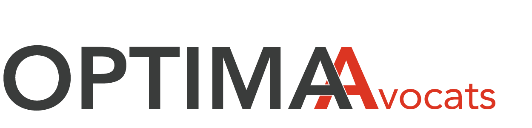 La Rochelle – Rochefort - Saint Pierre d’Oléron / Saintes - Jonzac / RoyanPOUVOIR POUR ENCHERIR ET DECLARER ADJUDICATAIRETRIBUNAL JUDICIAIRE DE LA ROCHELLE(Pour une personne physique)Je soussigné,Nom :Prénoms : Date et lieu de naissance : Nationalité : Profession : Adresse de correspondance :Adresse mail :Si deuxième acquéreur (conjoint…) :Nom : Prénoms : Date et lieu de naissance : Nationalité : Profession : Adresse de correspondance :Adresse mail :Donne(nt) par les présentes pouvoir à la SELARL OPTIMA Avocats, Avocats au barreau de La Rochelle – Rochefort, pour moi (nous) et en mon (nos) nom(s), enchérir outre les frais jusqu’à la somme de (somme en chiffre et en lettre) Merci de compléter à la main :Un immeuble ci-après désigné (selon placard d’adjudication) :Caractéristique (maison, appartement, jardin, terrain…) :Adresse complète :Références cadastrales :Superficie :Dont l’adjudication aura lieu en l’audience des saisies immobilières du Tribunal judiciaire de LA ROCHELLE du :Date : Heure : Sur poursuite du cabinet d’avocats 	 avocats inscrit au Barreau de 		sur une mise à prix de :Je lui donne pouvoir de se rendre adjudicataire de l’immeuble sus-désigné, de passer toute déclaration d’adjudication à mon (notre) profit, de m’(nous) engager à l’exécution des charges et conditions de la vente, et à cet effet de me (nous) faire signer tous actes nécessaires.Fait à[Dater et signer avec la mention ‘bon pour enchérir’]